Invoice TitleInvoice No. | DateNotesAdd notes like payment conditions, contact persons at the client company and so on, here.Remarks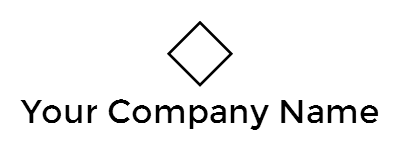 Your Company NameAddressCity, State, Zip Phone NumberWebsiteClient Company Name123 Street Name, City Name, StatePAYMENT DUEUpon Receipt/In 7 Days/In 1 MonthItemQuantityUnit CostTotalItem 1 with description$0.00Item 2 with description and per-unit priceX$Y$0.00Discount (X%)$0.00Sub-total$0.00Tax (X%)$0.00TOTAL$0.00Pay by wire transfer:Bank nameBranch name/addressAccount number: XXXXXXXXXXXXRouting (SWIFT) Code: XXXXXXXXPay online via PayPal:yourpaypaladdress@companyname.com